ГЛАВАМ АДМИНИСТРАЦИЙ МУНИЦИПАЛЬНЫХ РАЙОНОВ И МЭРАМ ГОРОДСКИХ ОКРУГОВ ЧЕЧЕНСКОЙ РЕСПУБЛИКИУправление Федеральной службы государственной регистрации, кадастра и картографии по Чеченской Республике просит Вас рассмотреть вопрос о публикации в средствах массовой информации периодическом издании (районная газета) статью посвященную изменениям в учетно-регистрационной системе, а также на сайте администрации.О проведенной публикации просим сообщить с указанием ссылки в срок до 01.01.2024г.Приложение: на 1 листе.С уважением,	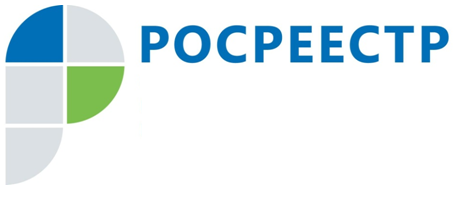 #РосреестрРабота по наполнению ЕГРН достоверными сведениямиСпециалисты Управления Росреестра по Чеченской Республике проводят на постоянной основе работу по наполнению Единого государственного реестра недвижимости (ЕГРН) актуальными и достоверными сведениями об объектах недвижимости, а также об их правообладателях.В частности, информацию о страховых номерах индивидуальных лицевых счетов (СНИЛС) граждан получают из Социального фонда России – в порядке межведомственного взаимодействия. Так в течение 2023 года внесено более 9200 сведений о СНИЛС.«Каждый СНИЛС уникален и является надежным идентификатором гражданина даже при полном совпадении фамилии, имени, отчества и даты рождения нескольких собственников недвижимости, – напоминает заместитель руководителя Управления Росреестра по Чеченской Республике Асланбек Мусаев. – Сведения о СНИЛС необходимы в том числе для того, чтобы правообладатели могли бесплатно получить онлайн-выписки из ЕГРН на свои объекты. Если СНИЛС отсутствует, система может автоматически «подтянуть» данные полного тезки заявителя, и выписка будет некорректной».Справочно: Управление Росреестра по Чеченской Республике напоминает: каждый правообладатель может самостоятельно внести в ЕГРН сведения о своем СНИЛС воспользовавшись услугами:- через МФЦ;- через личный кабинет правообладателя на сайте Росреестра;- через личный кабинет Госуслуги (ЕПГУ).Заместитель руководителя Управления Росреестра по Чеченской РеспубликеА.Л. ШаиповФЕДЕРАЛЬНАЯ СЛУЖБА ГОСУДАРСТВЕННОЙ РЕГИСТРАЦИИ, КАДАСТРА И КАРТОГРАФИИ(РОСРЕЕСТР)Управление Федеральной службы государственной регистрации, кадастра и картографии по Чеченской Республике (Управление Росреестра по Чеченской Республике)ЗАМЕСТИТЕЛЬ РУКОВОДИТЕЛЯул. Моздокская, 35, г. Грозный, 364020                                     тел.: (8712) 22-31-29, факс: (8712) 22-22-89e-mail.: 20_upr@rosreestr.ru, http://www.rosreestr.gov.ru                              А.Л. Шаипов